Accredited Financial Planning Firm™ of the Year Award 2017
The Financial Planning Annual Conference & Gala AwardsTimings and Judges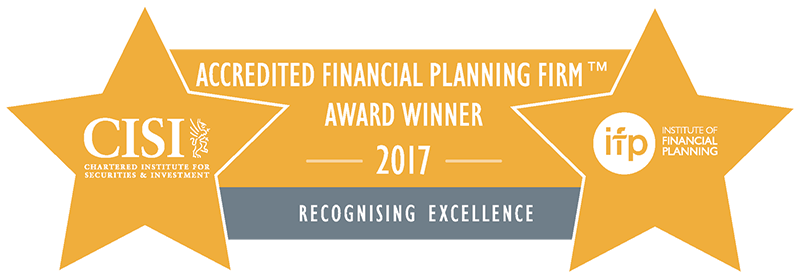 Award Process TimingsJudges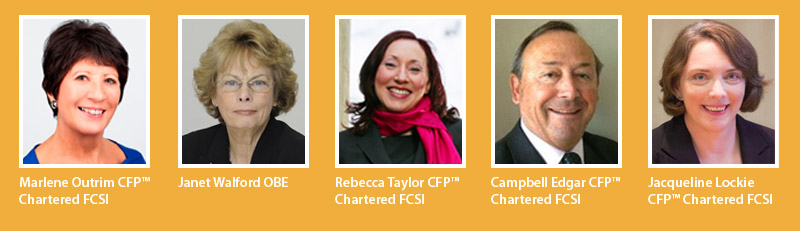 DescriptionDateEntries open5 June 2017Entry deadlineMonday 21 August 2017 at 9amShortlisted candidates to be notifiedEarly AugustInterview with judges at CISI London office5 September 2017Award winners announced at the CISI Gala Awards Dinner at the Financial Planning Conference (25-27 September)26 September 2017